شماره فرم:PPF-3-1فرم خودارزیابی مقاله ژورنالیتوسط متقاضی) (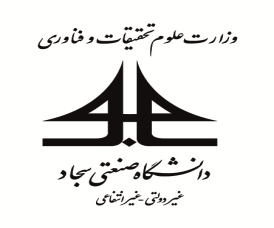 تاریخ بازنگری:24/11/94فرم خودارزیابی مقاله ژورنالیتوسط متقاضی) ( همکار ارجمند: لازم است به ازای هر مقاله ژورنال یک فرم خودارزیابی توسط متقاضی تکمیل شود. با توجه به اهمیت داوری صحیح مقاله ها، خواهشمند است به پرسش های زیر با دقت پاسخ دهید. همچنین، گزارش طرح های پژوهشی، پایان نامه  کارشناسی ارشد و رساله دکتری خود را به ضمیمه مدارک تسلیم دارید. درخواست می شود لطفا به همپوشانی آثار، توجه ویژه ای مبذول فرمایید.    شماره ردیف:                                عنوان مقاله:آیا مقاله ای با محتوای مشابه در جای دیگری چاپ شده است؟            خیر                آری            نمی دانمآیا این مقاله با مقاله های دیگر شما همپوشانی دارد؟ ( به مانند: روش حل، نتایج و ... )   خیر      آری   درصد همپوشانی:   شماره ردیف مقاله:                 عنوان مقالهای که همپوشانی دارد:درجه علمی مجله علمی پژوهشی یا ISI که مقاله در آن منتشر شده است:   عالی          بسیار خوب              خوب             متوسط             ضعیفمحتوای مقاله از نظر ویژگی های زیر چگونه است؟       1-اعتبار علمی:         عالی          خوب            متوسط               ضعیف       2- نوآوری و ابتکار:    عالی         خوب            متوسط               ضعیفآیا مقاله مستخرج از پایان نامهی کارشناسی ارشد و یا از رسالهی دکترای جنابعالی می باشد؟   خیر       آری    درصد همپوشانی: در صورتی که پاسخ به سؤال بالا مثبت باشد، به پرسش های زیر پاسخ فرمایید: الف- فرض های به کار رفته و محتویات اصلی تا چه حد بر موارد همانند در پایان نامه و یا رساله منطبق است؟ ب- آیا روش تحلیل و یا نتیجه گیری با موارد همانند در پایان نامه و یا رساله مشابهت دارد؟آیا این مقاله با مقالات کنفرانسی شما همپوشانی دارد؟   خیر           آری                       میزان درصد همپوشانی:   شماره ردیف مقاله:            عنوان مقالهای که همپوشانی دارد:آیا این مقاله با طرح های پژوهشی یا طرح اینترنشیپ شما همپوشانی دارد؟   خیر           آری        درصد همپوشانی:   عنوان طرح:آیا مقاله (برای استادی شما ) با مقالات دانشیاری شما همپوشانی دارد ؟  خیر           آری          درصد همپوشانی:عنوان مقالهای که همپوشانی دارد:لطفاً چنانچه نظر اصلاحی یا تکمیلی دارید در این صفحه یا در پشت برگه درج فرمایید. همکار ارجمند: لازم است به ازای هر مقاله ژورنال یک فرم خودارزیابی توسط متقاضی تکمیل شود. با توجه به اهمیت داوری صحیح مقاله ها، خواهشمند است به پرسش های زیر با دقت پاسخ دهید. همچنین، گزارش طرح های پژوهشی، پایان نامه  کارشناسی ارشد و رساله دکتری خود را به ضمیمه مدارک تسلیم دارید. درخواست می شود لطفا به همپوشانی آثار، توجه ویژه ای مبذول فرمایید.    شماره ردیف:                                عنوان مقاله:آیا مقاله ای با محتوای مشابه در جای دیگری چاپ شده است؟            خیر                آری            نمی دانمآیا این مقاله با مقاله های دیگر شما همپوشانی دارد؟ ( به مانند: روش حل، نتایج و ... )   خیر      آری   درصد همپوشانی:   شماره ردیف مقاله:                 عنوان مقالهای که همپوشانی دارد:درجه علمی مجله علمی پژوهشی یا ISI که مقاله در آن منتشر شده است:   عالی          بسیار خوب              خوب             متوسط             ضعیفمحتوای مقاله از نظر ویژگی های زیر چگونه است؟       1-اعتبار علمی:         عالی          خوب            متوسط               ضعیف       2- نوآوری و ابتکار:    عالی         خوب            متوسط               ضعیفآیا مقاله مستخرج از پایان نامهی کارشناسی ارشد و یا از رسالهی دکترای جنابعالی می باشد؟   خیر       آری    درصد همپوشانی: در صورتی که پاسخ به سؤال بالا مثبت باشد، به پرسش های زیر پاسخ فرمایید: الف- فرض های به کار رفته و محتویات اصلی تا چه حد بر موارد همانند در پایان نامه و یا رساله منطبق است؟ ب- آیا روش تحلیل و یا نتیجه گیری با موارد همانند در پایان نامه و یا رساله مشابهت دارد؟آیا این مقاله با مقالات کنفرانسی شما همپوشانی دارد؟   خیر           آری                       میزان درصد همپوشانی:   شماره ردیف مقاله:            عنوان مقالهای که همپوشانی دارد:آیا این مقاله با طرح های پژوهشی یا طرح اینترنشیپ شما همپوشانی دارد؟   خیر           آری        درصد همپوشانی:   عنوان طرح:آیا مقاله (برای استادی شما ) با مقالات دانشیاری شما همپوشانی دارد ؟  خیر           آری          درصد همپوشانی:عنوان مقالهای که همپوشانی دارد:لطفاً چنانچه نظر اصلاحی یا تکمیلی دارید در این صفحه یا در پشت برگه درج فرمایید. همکار ارجمند: لازم است به ازای هر مقاله ژورنال یک فرم خودارزیابی توسط متقاضی تکمیل شود. با توجه به اهمیت داوری صحیح مقاله ها، خواهشمند است به پرسش های زیر با دقت پاسخ دهید. همچنین، گزارش طرح های پژوهشی، پایان نامه  کارشناسی ارشد و رساله دکتری خود را به ضمیمه مدارک تسلیم دارید. درخواست می شود لطفا به همپوشانی آثار، توجه ویژه ای مبذول فرمایید.    شماره ردیف:                                عنوان مقاله:آیا مقاله ای با محتوای مشابه در جای دیگری چاپ شده است؟            خیر                آری            نمی دانمآیا این مقاله با مقاله های دیگر شما همپوشانی دارد؟ ( به مانند: روش حل، نتایج و ... )   خیر      آری   درصد همپوشانی:   شماره ردیف مقاله:                 عنوان مقالهای که همپوشانی دارد:درجه علمی مجله علمی پژوهشی یا ISI که مقاله در آن منتشر شده است:   عالی          بسیار خوب              خوب             متوسط             ضعیفمحتوای مقاله از نظر ویژگی های زیر چگونه است؟       1-اعتبار علمی:         عالی          خوب            متوسط               ضعیف       2- نوآوری و ابتکار:    عالی         خوب            متوسط               ضعیفآیا مقاله مستخرج از پایان نامهی کارشناسی ارشد و یا از رسالهی دکترای جنابعالی می باشد؟   خیر       آری    درصد همپوشانی: در صورتی که پاسخ به سؤال بالا مثبت باشد، به پرسش های زیر پاسخ فرمایید: الف- فرض های به کار رفته و محتویات اصلی تا چه حد بر موارد همانند در پایان نامه و یا رساله منطبق است؟ ب- آیا روش تحلیل و یا نتیجه گیری با موارد همانند در پایان نامه و یا رساله مشابهت دارد؟آیا این مقاله با مقالات کنفرانسی شما همپوشانی دارد؟   خیر           آری                       میزان درصد همپوشانی:   شماره ردیف مقاله:            عنوان مقالهای که همپوشانی دارد:آیا این مقاله با طرح های پژوهشی یا طرح اینترنشیپ شما همپوشانی دارد؟   خیر           آری        درصد همپوشانی:   عنوان طرح:آیا مقاله (برای استادی شما ) با مقالات دانشیاری شما همپوشانی دارد ؟  خیر           آری          درصد همپوشانی:عنوان مقالهای که همپوشانی دارد:لطفاً چنانچه نظر اصلاحی یا تکمیلی دارید در این صفحه یا در پشت برگه درج فرمایید.